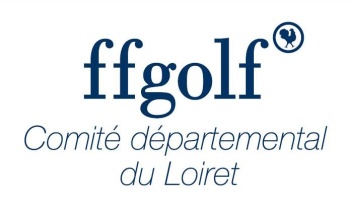 CHAMPIONNAT du LOIRET INDIVIDUEL – GOLF ENTREPRISESamedi 1er septembre 2018 au Golf de MarcillyRÉGLEMENT PARTICULIER DE L'ÉPREUVECe règlement est complété par le règlement général des épreuves fédérales.
Les conditions du règlement particulier prime sur celles du règlement général.CONDITIONS DE PARTICIPATIONOuvert aux licenciés A.S. des clubs de Golf Entreprise du Loiret et aux licenciés A.S. avec terrain rattachés à une A.S. Golf Entreprise.Messieurs :1ère série   : index de 0 à 18,4 		départs blanc2ème série  : index de 18,5 à 35,4	départs jaune3ème série : index de 35,5 à 54 		départs jauneDames :Série unique : index de 0 à 54		départs rougeIndex au 27 août 2018. Le Comité s’autorise à modifier les limites des séries en fonction des inscriptions.FORME DE JEUSTABLEFORD pour toutes les séries.PRIXLes titres de champions et de championnes sont décernés en brut.Classements brut et net.Pour les titres, le départage se fera sur les 9 derniers, les 6 derniers, les 3 derniers et le dernier trou.DROITS DE JEUA régler par chèque au nom du Comité de Golf du Loiret avant le 29 août 2018 envoyé à :GAZELEC ORLEANS    Bernard PETIT    9 rue de Chérelle    45150  FEROLLES.Non membres de Marcilly : 37 € (dont 6 € pour le Comité)Membres Marcilly : 6 €INSCRIPTIONSLes inscriptions seront prises par ordre d'arrivée jusqu’au 28 août 2018, à l'adresse suivante : gazelecorleans@orange.fr     DEPARTSPremier départ 9 h 00.Les départs seront disponibles sur le site du Comité : www.golf-loiret.com, et sur le site de l'AS de Marcilly: www.asmarcilly.com, au plus tard le jeudi 30 août à partir de 18 h.COMITE DE L’EPREUVEMichel NEVEU (ou son représentant), Bernard PETIT (ou son représentant) et un représentant du Golf d’Entreprise choisi parmi les inscrits. 